PART I – Administrative Aspects of the Independent Evaluation GroupA.	Name of the Independent Evaluation Group	TCOE India Independent Evaluation Group. B.	Introduction and Background	TCOE India has been created as a public private partnership initiative by the Department of Telecommunications, Government of India in 2007, to strengthen the R&D ecosystem in ICT where Government works as a facilitator, Industry as the ultimate user, and academia as the research unit. Its mission is to create synergy amongst academia, telecom industry and government for creation of new services/applications, generation of IPR, development of manufacturing capability, global telecom standardization activities, and promotion of entrepreneurship. Address technological and managerial challenges faced by Indian Industry in reaching all sections of society through affordable solutions, providing world class services, and having global presence. C.	Method of work	TCOE India IEG conducted its evaluation work through multiple face-to-face meetings and telecon meetings and were supported by TCOE India.	The main contributors for this effort are: •	Centre of Excellence in Wireless Technologies (CEWiT);•	IIT Madras;•	IIT Hyderabad;•	IIT Kharagpur;•	Indian Institute of Science (IISc);•	WiSig;•	Huawei (3GPP RIT).	After an initial phase of training in understanding the ITU usage scenarios and test environments and calibration of the simulators, the KPIs were divided among the different partners. Each KPI was evaluated by one or more partners and checked for consistency. The final results (for all KPIs) presented in this report are the results provided by Huawei. D.	Contact Details	Technical Coordinator 	Name: Prof. R. David Koilpillai	Email: koilpillai@ee.iitm.ac.in	Administrative Coordinator	Name: Mr. Anurag Vibhuti	Email: anurag.cc@tcoe.inPART II – Technical Aspects of the Independent Evaluation GroupA.	What candidate technologies or portions of the candidate technologies this IEG is or might anticipate evaluating?	RIT Submission from 3GPP (IMT-2020/14, 5D/1215 and 5D/1217). Only the RIT (5G-NR) that has been provided by 3GPP has been evaluated. B.	Confirmation of utilization of the ITU-R evaluation guidelines in Report ITU R M.2412	Confirmed. We have utilized the required procedures from [A], [B] and [C].C.	Documentation of any additional evaluation methodologies that are or might be developed by the Independent Evaluation Group to complement the evaluation guidelines	Please refer to the report attached in Annex 1.D.	Verification as per Report ITU-R M.2411 of the compliance templates and the self-evaluation for each candidate technology as indicated in A).a.	Identify gaps/deficiencies in submitted material and/or self-evaluation;b.	Identify areas requiring clarifications;c.	General questions.	Please refer to the report attached in Annex 1.E.	Assessment as per Reports ITU-R M.2410, ITU-R M.2411 and ITU-R M.2412 for each candidate technology as indicated in (A).a.	Detailed analysis/assessment and evaluation by the IEGs of the compliance templates submitted by the proponents per the Report ITU-R M.2411 section 5.2.4;b.	Provide any additional comments in the templates along with supporting documentation for such comments;c.	Analysis of the proponent’s self-evaluation by the IEG;	Please refer to the report attached in Annexure 1 for the detailed assessment. F.	Questions and feedback to WP 5D and/or the proponents or other IEGs;	None.PART IIIA.	Conclusion	Based on the careful evaluation of the 3GPP RIT, TCOE India observes that the RIT fulfils all the required KPI’s for IMT 2020 as set by Report ITU-R M.2410. The detailed technical report along with the compliance template is provided in Annex 1.Annex:	1____________Radiocommunication Study Groups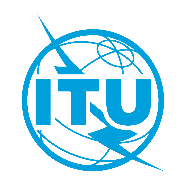 Received:	12 February 2020Document 5D/121-EReceived:	12 February 202013 February 2020Received:	12 February 2020English only

TECHNOLOGY ASPECTSTelecom Centre of Excellence Group (TCOE) India, 
Independent Evaluation GroupTelecom Centre of Excellence Group (TCOE) India, 
Independent Evaluation Groupevaluation report of the RIT submitted by 3GPPevaluation report of the RIT submitted by 3GPP